Poésie : les mois de l’année.Janvier, flocons gelés ;Février, écharpe et bonnet.Mars, giboulées et pluie ;Avril, petit vent de folie.Mai, clochettes blanches ;Juin, tee-shirt à courtes manches.Juillet, vacances et crèmes glacées ;Août, repos ensoleillé.Septembre, retour à l’école ;Octobre, les feuilles volent.Novembre, parapluie et chapeau ;Décembre, sapin et beaux cadeaux.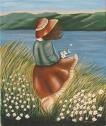 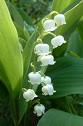 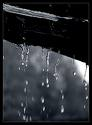 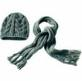 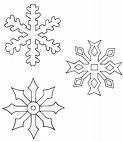 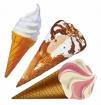 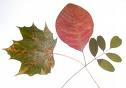 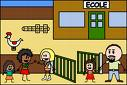 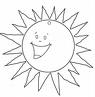 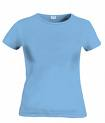 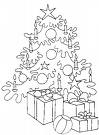 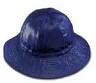 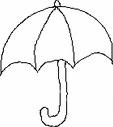 